Приложение №1к постановлению Администрации 
сельского поселения Курумоч муниципального района Волжский Самарской областиот 14.01.2021г № 25ПРОЕКТ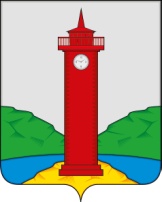 Собрание представителей 
сельского поселения Курумоч 
муниципального района ВолжскийСамарской областиРЕШЕНИЕот __________________ № ________О внесении изменений в Правила землепользования и застройки сельского поселения Курумоч муниципального района Волжский Самарской областиВ соответствии со статьей 31, 33 Градостроительного кодекса Российской Федерации, руководствуясь статьей 28 Федерального закона 
от 6 октября 2003 года № 131-ФЗ «Об общих принципах организации местного самоуправления в Российской Федерации», с учетом заключения о результатах публичных слушаний по проекту решения Собрания представителей сельского поселения Курумоч муниципального района Волжский Самарской области «О внесении изменений в Правила землепользования и застройки сельского поселения Курумоч муниципального района Волжский Самарской области» от __________, Собрание представителей сельского поселения Курумоч муниципального района Волжский Самарской области решило:1. Внести изменения в Карту градостроительного зонирования сельского поселения Курумоч муниципального района Волжский Самарской области (М 1:25000 и М 1:5000), входящую в состав Правил землепользования и застройки сельского поселения Курумоч муниципального района Волжский Самарской области, утвержденных решением Собрания представителей сельского поселения Курумоч муниципального района Волжский Самарской области от 25.12.2013 № 107/47 согласно приложению № 1, к настоящему Решению;2. Опубликовать настоящее Решение, а также приложение № 1 к настоящему Решению в газете «Вести сельского поселения Курумоч».3. Настоящее Решение вступает в силу со дня его официального опубликования.Глава сельского поселения Курумоч муниципального района ВолжскийСамарской области                      					И.В. Елизаров Председатель Собрания представителейсельского поселения Курумочмуниципального района ВолжскийСамарской области                      					 И. К. Каширин                                                                                  Приложение № 1                                                                                  к решению Собрания                                                                                  представителей сельского                                                                                  поселения Курумоч                                                                                  муниципального района                                                                                  Волжский Самарской области                                                                                  от ______________ № ______Измененияв Карту градостроительного зонирования сельского поселения Курумоч муниципального района Волжский Самарской области (М 1:5000) и в Карту градостроительного зонирования сельского поселения Курумоч муниципального района Волжский Самарской области (М 1:25000)             Изменение зонирования земельного участка с кадастровым номером 63:17:2403018:1291, по адресу: Самарская область, Волжский район, с. Курумоч, пр. Ленина, д. 27а, с территориальной зоны Р3 «Зона отдыха, занятий физической культурой и спортом» на территориальную зону О1 «Зона делового, общественного и коммерческого, социального и коммунально-бытового назначения».Карта градостроительного зонирования поселка Власть Труда (фрагмент)Карта градостроительного зонирования поселка Власть Труда (фрагмент в редакции изменений)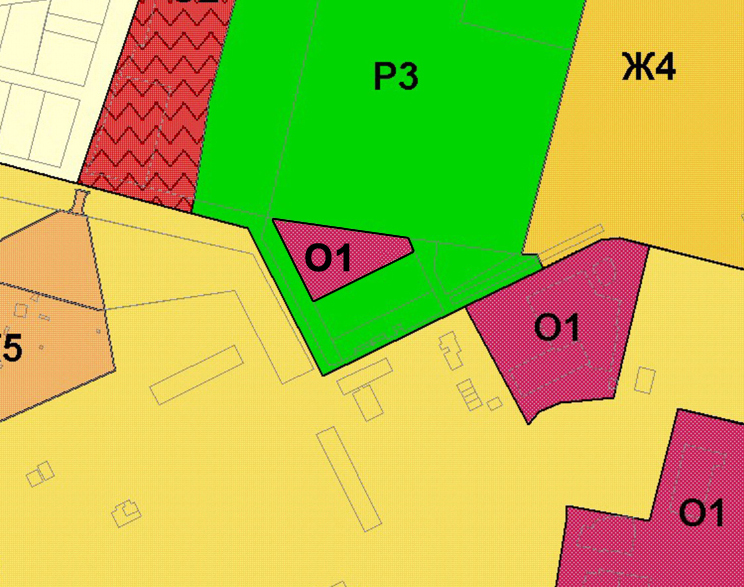 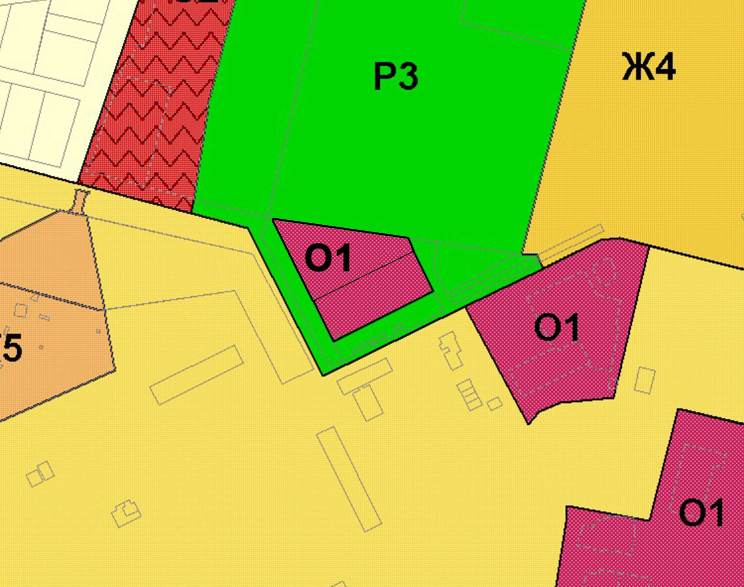 